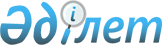 Облыстық мәслихаттың кейбір шешімдеріне өзгерістер енгізу туралыМаңғыстау облыстық мәслихатының 2017 жылғы 29 қыркүйектегі № 13/159 шешімі. Маңғыстау облысы Әділет департаментінде 2017 жылғы 16 қазанда № 3438 болып тіркелді.
      Қазақстан Республикасының 2001 жылғы 23 қаңтардағы "Қазақстан Республикасындағы жергілікті мемлекеттік басқару және өзін-өзі басқару туралы", 2016 жылғы 6 сәуірдегі "Құқықтық актілер туралы" заңдарына сәйкес облыстық мәслихат ШЕШІМ ҚАБЫЛДАДЫ:
      1. Осы шешімнің қосымшасына сәйкес облыстық мәслихаттың кейбір шешімдеріне өзгерістер енгізілсін.
      2. "Маңғыстау облыстық мәслихатының аппараты" мемлекеттік мекемесі (бас инспектор А. Ерболов) осы шешімнің әділет органдарында мемлекеттік тіркелуін, оның Қазақстан Республикасы нормативтік құқықтық актілерінің Эталондық бақылау банкінде және бұқаралық ақпарат құралдарында ресми жариялануын қамтамасыз етсін. 
      3. Осы шешім әділет органдарында мемлекеттік тіркелген күнінен бастап күшіне енеді және ол алғашқы ресми жарияланған күнінен кейін күнтізбелік он күн өткен соң қолданысқа енгізіледі.
       "КЕЛІСІЛДІ"
       "Ақтау қалалық кәсіпкерлік, 
      ауыл шаруашылығы және ветеринария бөлімі"
      мемлекеттік мекемесінің басшысы
       Ж.Ж. Тоқбаева
      "_29_" ____09____ 2017 жыл
       "Бейнеу аудандық ауыл
      шаруашылығы және ветеринария 
      бөлімі" мемлекеттік мекемесінің басшысы
      С. Қабиев
      "_29_" ____09____ 2017 жыл
       "Жаңаөзен қалалық ветеринария 
      бөлімі" мемлекеттік мекемесінің басшысы
      А.Ж. Тұрақов
      "_29_" ____09____ 2017 жыл
       "Жаңаөзен қалалық кәсіпкерлік 
      және ауыл шаруашылығы 
      бөлімі" мемлекеттік мекемесінің басшысы
      Ж.А. Бекова
      "_29_" ____09____ 2017 жыл
       "Қарақия аудандық ауыл 
      шаруашылығы және ветеринария 
      бөлімі" мемлекеттік мекемесінің басшысы
      Е.С. Бегниязов
      "_29_" ____09____ 2017 жыл
       "Қазақстан Республикасы Ауыл 
      шаруашылығы министрлігі 
      Ветеринариялық бақылау және 
      қадағалау комитетінің Ақтау қалалық
      аумақтық инспекциясы"
      мемлекеттік мекемесінің басшысы
      Е.С. Сынабаев 
      "_29_" ____09____ 2017 жыл
      "Қазақстан Республикасы Ауыл 
      шаруашылығы министрлігі Ветеринариялық
      бақылау және қадағалау комитетінің 
      Бейнеу аудандық аумақтық инспекциясы" 
      мемлекеттік мекемесінің басшысы
      Қ.Д. Байбатыров 
      "_29_" ____09____ 2017 жыл
       "Қазақстан Республикасы Ауыл 
      шаруашылығы министрлігі Ветеринариялық
      бақылау және қадағалау комитетінің Жаңаөзен 
      қалалық аумақтық инспекциясы"
      мемлекеттік мекемесінің басшысының 
      міндетін уақытша атқарушы
      М. Әлімбаева
      "_29_" ____09____ 2017 жыл
       "Қазақстан Республикасы Ауыл
      шаруашылығы министрлігі Ветеринариялық 
      бақылау және қадағалау комитетінің 
      Қарақия аудандық аумақтық инспекциясы" 
      мемлекеттік мекемесінің басшысы
      Б.С. Елбаев
      "_29_" ____09____ 2017 жыл
       "Қазақстан Республикасы Ауыл 
      шаруашылығы министрлiгi Ветеринариялық
      бақылау және қадағалау комитетiнiң 
      Маңғыстау аудандық аумақтық инспекциясы"
      мемлекеттік мекемесінің басшысы
      Д.Н. Әбділов
      "_29_" ____09____ 2017 жыл
      "Қазақстан Республикасы Ауыл шаруашылығы 
      министрлігі Ветеринариялық бақылау және 
      қадағалау Комитетінің Мұнайлы 
      аудандық аумақтық инспекциясы" 
      мемлекеттік мекемесінің басшысы
      Ұ.Ә. Қапашев
      "_29_" ____09____ 2017 жыл
      "Қазақстан Республикасы Ауыл
      шаруашылығы министрлiгi 
      Ветеринариялық бақылау және 
      қадағалау комитетiнiң Түпқараған 
      аудандық аумақтық инспекциясы" 
      мемлекеттік мекемесінің басшысы
      С. Аташева 
      "_29_" ____09____ 2017 жыл
       "Қазақстан Республикасы Қаржы 
      министрлігі Мемлекеттік кірістер
      комитетінің Маңғыстау облысы 
      бойынша Мемлекеттік кірістер 
      департаменті" республикалық 
      мемлекеттік мекемесінің басшысы
      А.Б. Тілегенов 
      "_29_" ____09____ 2017 жыл
      "Маңғыстау аудандық ауыл 
      шаруашылығы және ветеринария 
      бөлiмi" мемлекеттік мекемесінің басшысы
      Б.К. Әбуов
      "_29_" ____09____ 2017 жыл
      "Маңғыстау облысының жер 
      қатынастары басқармасы" 
      мемлекеттік мекемесінің басшысы
      Е.Д. Дүзмағамбетов
      "_29_" ____09____ 2017 жыл
       "Маңғыстау облысының Ішкі
      істер департаменті Ақтау 
      қаласының Ішкі істер 
      басқармасы" мемлекеттік 
      мекемесінің бастығы 
      Б.Ы. Ақшауов 
      "_29_" ____09____ 2017 жыл
       "Маңғыстау облысының Ішкі істер 
      департаменті Бейнеу аудандық
      Ішкі істер бөлімі" мемлекеттік 
      мекемесінің бастығы 
      Н.М. Мұханбетқали
      "_29_" ____09____ 2017 жыл
       "Маңғыстау облысының Ішкі істер 
      департаменті Жаңаөзен қаласының 
      Ішкі істер басқармасы" 
      мемлекеттік мекемесінің бастығы 
      А.А. Досжанов 
      "_29_" ____09____ 2017 жыл
       "Маңғыстау облысының Ішкі істер 
      департаменті Қарақия ауданының Ішкі 
      істер бөлімі" мемлекеттік мекемесінің бастығы 
      С. Аяғанов
      "_29_" ____09____ 2017 жыл
       "Маңғыстау облысының Ішкі істер 
      департаменті Маңғыстау ауданының 
      Ішкі істер бөлімі" мемлекеттік 
      мекемесінің бастығы
      Ә.А. Төленов
      "_29_" ____09____ 2017 жыл
       "Маңғыстау облысының Ішкі істер 
      департаменті Мұнайлы ауданының 
      Ішкі істер бөлімі" мемлекеттік 
      мекемесінің бастығы 
      А.Б. Жақсыбаев
      "_29_" ____09____ 2017 жыл
       "Маңғыстау облысының Ішкі істер 
      департаменті Түпқараған ауданының 
      Ішкі істер бөлімі" мемлекеттік мекемесінің бастығы
      Ғ. Тәңірбергенов 
      "_29_" ____09____ 2017 жыл
       "Мұнайлы аудандық ауыл шаруашылығы 
      және ветеринария бөлімі" 
      мемлекеттік мекемесінің басшысы
      А.Т. Арыстанов
      "_29_" ____09____ 2017 жыл
       "Түпқараған аудандық ауыл 
      шаруашылығы және ветеринария бөлiмi" 
      мемлекеттік мекемесінің басшысы
       А.Д. Жұмағазиев
      "_29_" ____09____ 2017 жыл Облыстық мәслихаттың кейбір  шешімдеріне енгізілетін өзгерістердің тізбесі
      1. Күші жойылды - Маңғыстау облыстық мәслихатының 28.05.2021 № 3/49 (алғашқы ресми жарияланған күнінен кейін күнтізбелік он күн өткен соң қолданысқа енгізіледі) шешімімен.
      2. Күші жойылды - Маңғыстау облыстық мәслихатының 28.05.2021 № 3/49 (алғашқы ресми жарияланған күнінен кейін күнтізбелік он күн өткен соң қолданысқа енгізіледі) шешімімен.
      3. Күші жойылды - Маңғыстау облыстық мәслихатының 28.05.2021 № 3/50 (алғашқы ресми жарияланған күнінен кейін күнтізбелік он күн өткен соң қолданысқа енгізіледі) шешімімен.
      4. Күші жойылды - Маңғыстау облыстық мәслихатының 28.05.2021 № 3/51  (алғашқы ресми жарияланған күнінен кейін күнтізбелік он күн өткен соң қолданысқа енгізіледі) шешімімен.
      5. Күші жойылды - Маңғыстау облыстық мәслихатының 25.05.2023 № 3/34 (алғашқы ресми жарияланған күнінен кейін күнтізбелік он күн өткен соң қолданысқа енгізіледі) шешімімен.
      6. Күші жойылды - Маңғыстау облыстық мәслихатының 09.12.2022 № 16/191 (алғашқы ресми жарияланған күнінен кейін күнтізбелік он күн өткен соң қолданысқа енгізіледі) шешімімен. 
      7. Күші жойылды - Маңғыстау облыстық мәслихатының 28.05.2021 № 3/50 (алғашқы ресми жарияланған күнінен кейін күнтізбелік он күн өткен соң қолданысқа енгізіледі) шешімімен.

      8. Күші жойылды - Маңғыстау облыстық мәслихатының 28.05.2021 № 3/53 (алғашқы ресми жарияланған күнінен кейін күнтізбелік он күн өткен соң қолданысқа енгізіледі) шешімімен.

      9. Күші жойылды - Маңғыстау облыстық мәслихатының 28.05.2021 № 3/53 (алғашқы ресми жарияланған күнінен кейін күнтізбелік он күн өткен соң қолданысқа енгізіледі) шешімімен.

      10. Күші жойылды - Маңғыстау облыстық мәслихатының 28.05.2021 № 3/54 (алғашқы ресми жарияланған күнінен кейін күнтізбелік он күн өткен соң қолданысқа енгізіледі) шешімімен.

      11. Күші жойылды - Маңғыстау облыстық мәслихатының 28.05.2021 № 3/54 (алғашқы ресми жарияланған күнінен кейін күнтізбелік он күн өткен соң қолданысқа енгізіледі) шешімімен.

      12. Күші жойылды - Маңғыстау облыстық мәслихатының 28.05.2021 № 3/51  (алғашқы ресми жарияланған күнінен кейін күнтізбелік он күн өткен соң қолданысқа енгізіледі) шешімімен.

      13. Күші жойылды - Маңғыстау облыстық мәслихатының 09.12.2022 № 16/192 (алғашқы ресми жарияланған күніненкейін күнтізбелік он күн өткен соң қолданысқа енгізіледі) шешімімен.


      14. Облыстық мәслихаттың 2016 жылғы 8 желтоқсандағы № 6/70 "Ақтау қаласы Өмірзақ ауылы аймақтарының шекаралары және жер учаскелері үшін төлемақының базалық ставкасына түзету коэффициенттерін бекіту туралы" (нормативтік құқықтық актілерді мемлекеттік тіркеу Тізілімінде № 3242 болып тіркелген, 2017 жылғы 14 қаңтарда Қазақстан Республикасы нормативтік құқықтық актілерінің Эталондық бақылау банкінде жарияланған) шешімінде:
      мемлекеттік тілдегі 2 қосымша жаңа редакцияда жазылсын, орыс тіліндегі мәтіні өзгеріссіз қалдырылсын:
      "Ақтау қаласы Өмірзақ ауылының жер учаскелері үшін төлемақының базалық ставкасына түзету коэффициенттері
      15. Облыстық мәслихаттың 2016 жылғы 8 желтоқсандағы № 6/71 "Ақтау қаласы Өмірзақ ауылы бойынша салық салу мақсатында аймақтарға бөлу схемасын және жер салығының базалық ставкасына түзету коэффициенттерін бекіту туралы" (нормативтік құқықтық актілерді мемлекеттік тіркеу Тізілімінде № 3243 болып тіркелген, 2017 жылғы 13 қаңтарда Қазақстан Республикасы нормативтік құқықтық актілерінің Эталондық бақылау банкінде жарияланған) шешімінде:
      мемлекеттік тілдегі 2 қосымша жаңа редакцияда жазылсын, орыс тіліндегі мәтіні өзгеріссіз қалдырылсын:
      "Ақтау қаласы Өмірзақ ауылы бойынша салық салу мақсатында жер салығының базалық ставкасына түзету коэффициенттері
					© 2012. Қазақстан Республикасы Әділет министрлігінің «Қазақстан Республикасының Заңнама және құқықтық ақпарат институты» ШЖҚ РМК
				
      Сессия төрағасы

С. Жақаева

      Облыстық мәслихат хатшысының

      өкілетін уақытша жүзеге асырушы

А. Өрісбаев
Маңғыстау облыстық мәслихатының
2017 жылғы 29 қыркүйектегі № 13/159 шешіміне
қосымша
Аймақтардың
№ №
Аймақтарға енгізілген
әкімшілік құрылымдар
Аймақтарды бағалау
коэффициенттері
І
Өмірзақ ауылы 
1,4
ІІ
"Приозерный", "Приморский" тұрғын-үй массивтері 
1,2
ІІІ
"Рауан" тұрғын-үй массиві
1,0
".
Аймақтардың
№ №
Аймақтарға енгізілген
әкімшілік құрылымдар
Салық салу мақсатындағы коэффициенттері
І
Өмірзақ ауылы 
1,5
ІІ
"Приозерный", "Приморский" тұрғын-үй массивтері 
1,4
ІІІ
"Рауан" тұрғын-үй массиві
1,3
".